Hey There Everyone! As a result of the Desoto County Schools closing, it is no secret that we all have concerns and questions surrounding these events. As the school counselor, I want to continue to act as a link to community resources that I am aware of as of this time. I also want to continuously offer any and all helpful tips and tricks to allow your student to stay as "on track" and as healthy & happy as possible during these circumstances. It is my hope that you all will utilize these resources throughout the upcoming days of being out of school. We all miss our kiddos more than ever, and we are hopeful to see them sooner than later! 😊 Kind Regards, Mrs. Rebecca Dix M.Ed. School Counselor-Chickasaw Elementary Email: rebecca.dix@dcsms.orgFood Resources: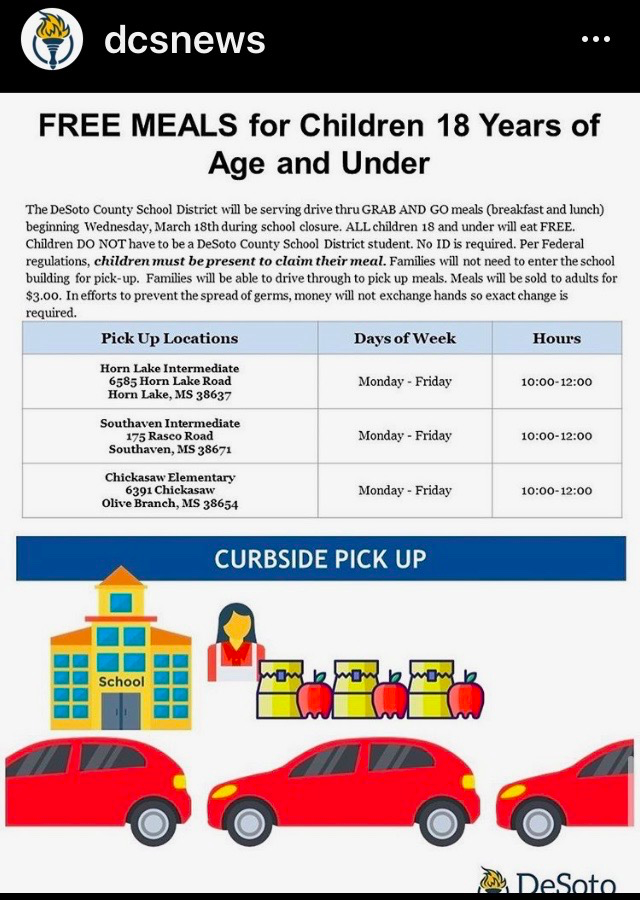 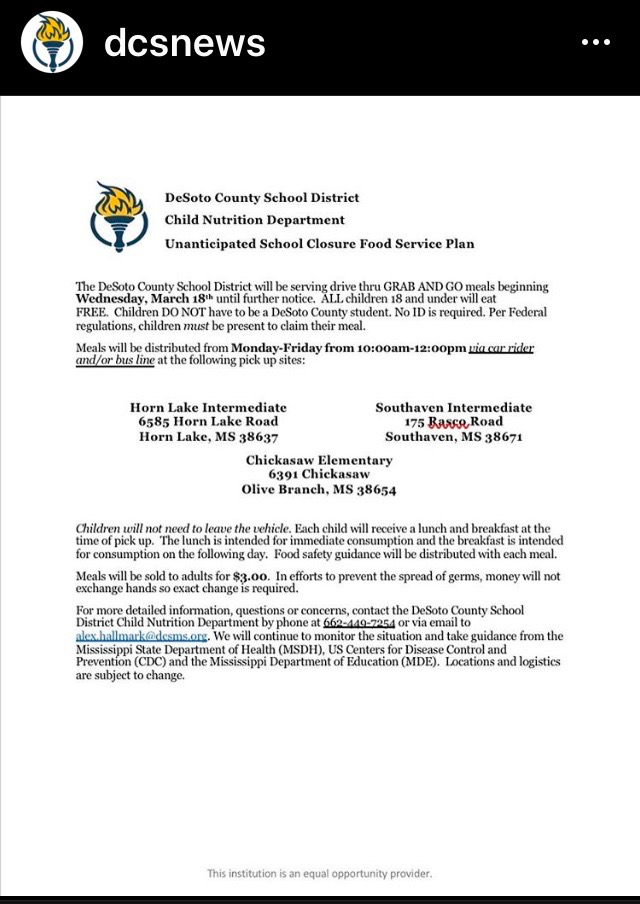 -LaBelle Haven Baptist Church will be offering free lunches to our children who need lunch. They open at 8:30 am and will need to know if you are coming by 11:00am. Please call them @ 662-893-2273.Address: 4800 Hwy 305 N
Olive Branch, MS 38654It will work like a drive through.
Please call the church or OBES for any information.-Olive Branch Food Pantry-10947 MS-178, Olive Branch, MS 38654Open: Tuesday from 8AM-10AM and Thursdays from 6PM-8PMCall before going to make sure they are operating normally. (662) 895-2913Connectivity:Charter Communications announced on March 13, 2020 that for 60 days the company will offer free Spectrum broadband and Wi-Fi access to homes with K-12 and/or college students who do not already have a subscription. Installation fees will also be waived for these households. Enroll by calling 844-488-8395. Charter will also continue Spectrum Internet Assist, a program offering low-cost broadband internet of 30 Mbps for low-income households without school-aged children.Comcast, which owns Xfinity, will offer 60 days free and increased speeds for new families who join the Internet Essentials program, an internet access program for low income families that is normally $9.95 a month.AT&T announced on Friday it would not cancel service and would waive late fees for any wireless, home phone, broadband residential or small business customer experiencing hardships because of the coronavirus pandemic and can't pay their bills. Qualifying low income households can apply for $10 a month internet access through the Access from AT&T program. Fixed Wireless Internet and Wireline customers can use unlimited internet data. AT&T will also keep public Wi-Fi hotspots open.Keeping Routine At Home:It is critical to implement a "regular" schedule within your home during this time. Whether you are staying home with your child or hiring a babysitter, there are several easy was to keep a routine in place for your student. Once your child does return to school in the future, keeping this routine will make that process much smoother for you and for the educators at their schools.EXAMPLE SCHEDULES:Sample Daily Routine (edit as you see fit)Rutina Diaria Demostrativa (edite según sus necesidades)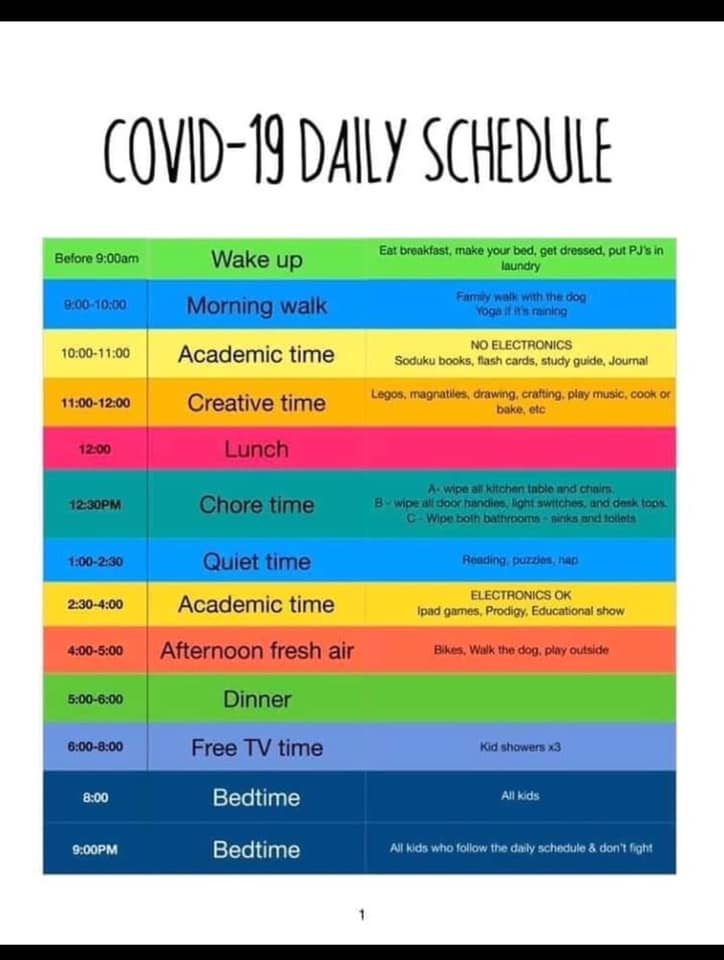 http://www.readwritethink.org/https://www.classdojo.com/Epic! - Kids' Books and Videoshttps://store.mindresearch.org/products/st-math-homeschool?fbclid=IwAR2vCBl7kNUAGdKm_qD_T0dqrQXyzm-ZqNvOUA0mxI0qih7jw9XJVJSoXc8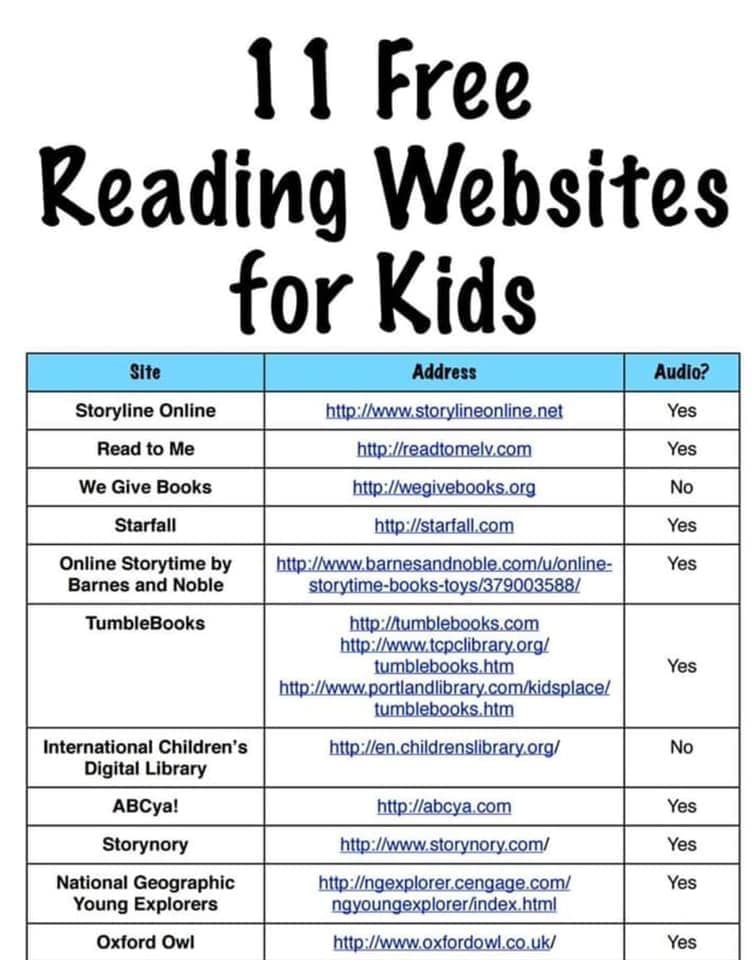 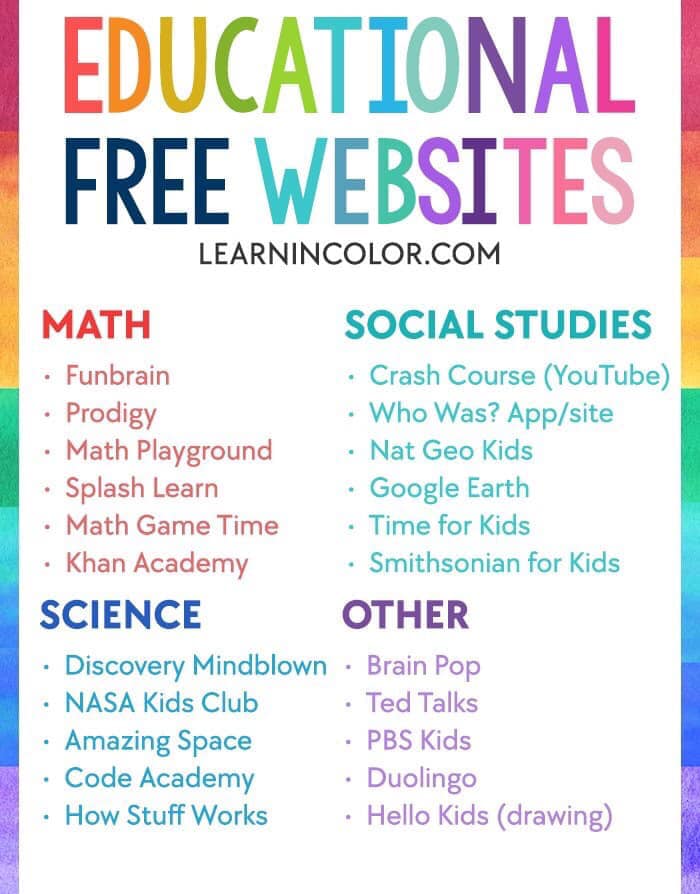 UNPLUGGED Activities:-Paint/Practice Instruments outside-Create Artwork-Practice Math skills with Chalk Outside -Practice Spelling with Chalk Outside -Hike-Walk outside-Exercise Outdoors-Bake something together-Cook meals together-Chalk outdoors-Basketball, football, dance,...etc. outdoors-Read outside for fresh air-Play Tag-Plant flowers/garden-Help with yard work-Eat meals outdoors on patio/porch/picnic-Play/Take care of your pets-Clean the house top to bottom-Keep up with chores/schedule-Have face to face conversations with loved ones in the home-Take Board Games outside to play/play insideMore Ideas:https://csunplugged.org/en/https://www.pinterest.com/edinsights/unplugged-play-ideas-for-kids/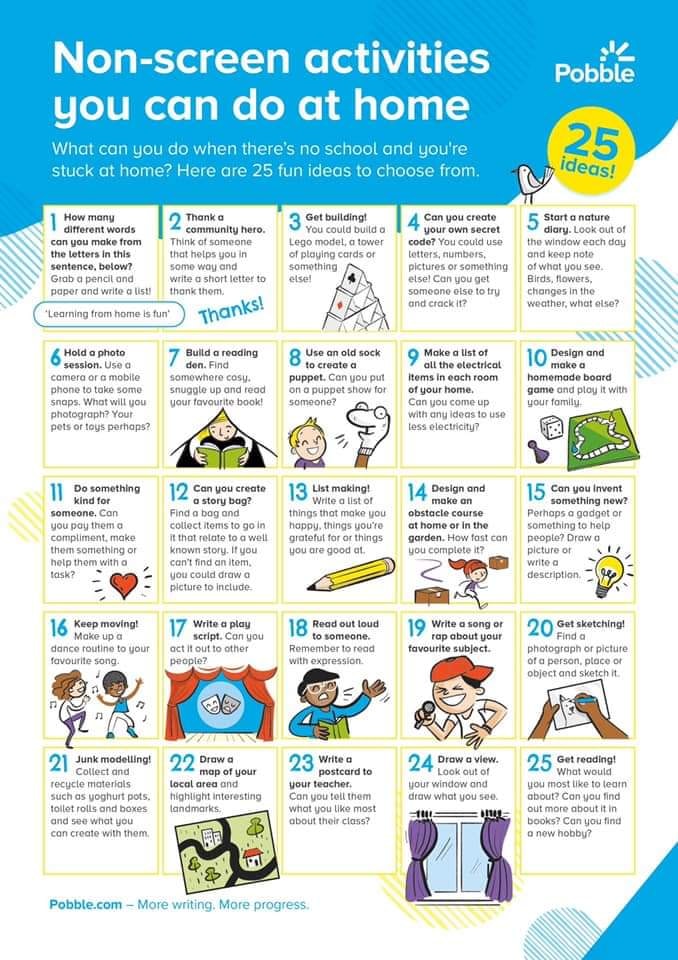 ONLINE LINKS FOR FUN:https://pbskids.org/games/https://lol.disney.com/games/Tips/Safety :https://firstthings.org/coronavirus-resources-parenting/?utm_source=hs_email&utm_medium=email&utm_content=84823464&_hsenc=p2ANqtz-8mOQm9MMSCSrlW7tgsr_8FWlXsxAHnfoRgYyQ_LAJv0UOXtzJCzLxvJsnD-2MWlBkHx5mLUzceike4j6WUgVbTj7XGXg&_hsmi=84823464https://www.cdc.gov/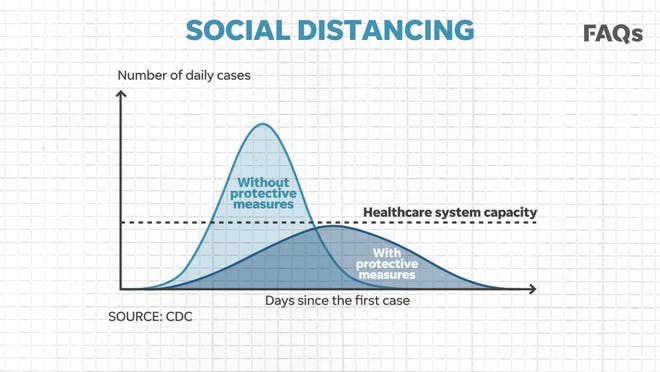 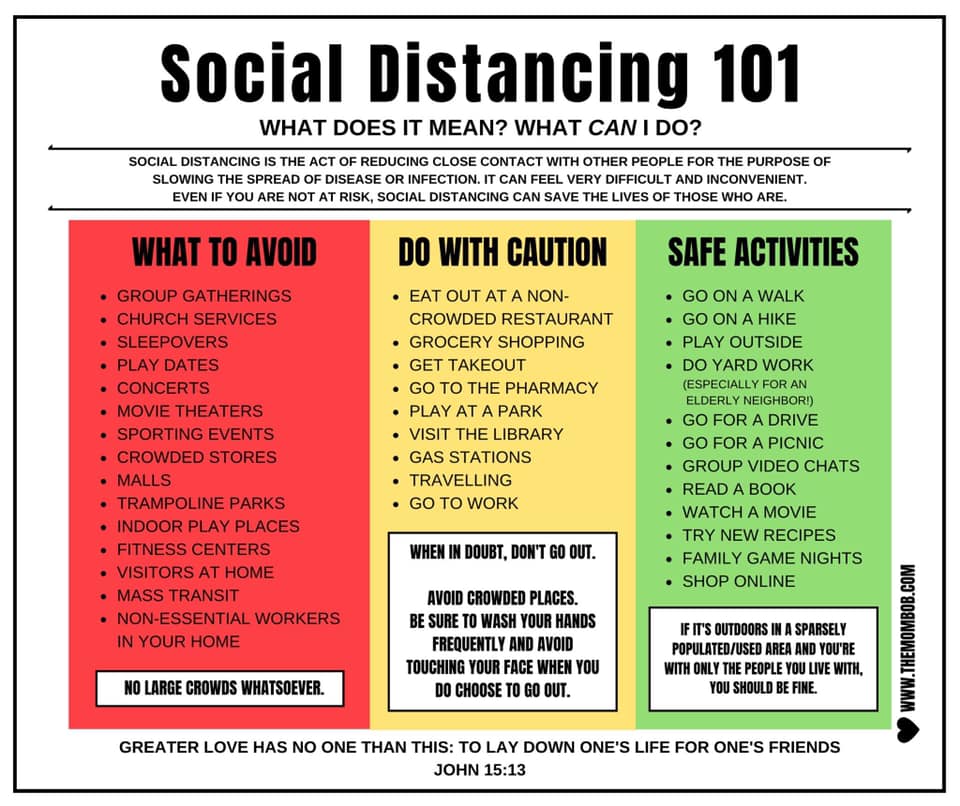 VIRTUAL TOURS: Over 30 Virtual Field Trips with LinksHave fun learning at home!
Kids With Questions/Anxiety:APPS: Mindfulness for Children (Free Version and Pro Version $4.99/one time fee) ...Relax Melodies (Free Version and Paid Pro Version Available) ...Calm (Lite Version, or $4.99/month for the year) ...Positive Penguins ($0.99) ...Mindful Minutes by Oops Yay ($1.99) ...Bedtime Meditations for Kids by Christiane Kerr ($4.99)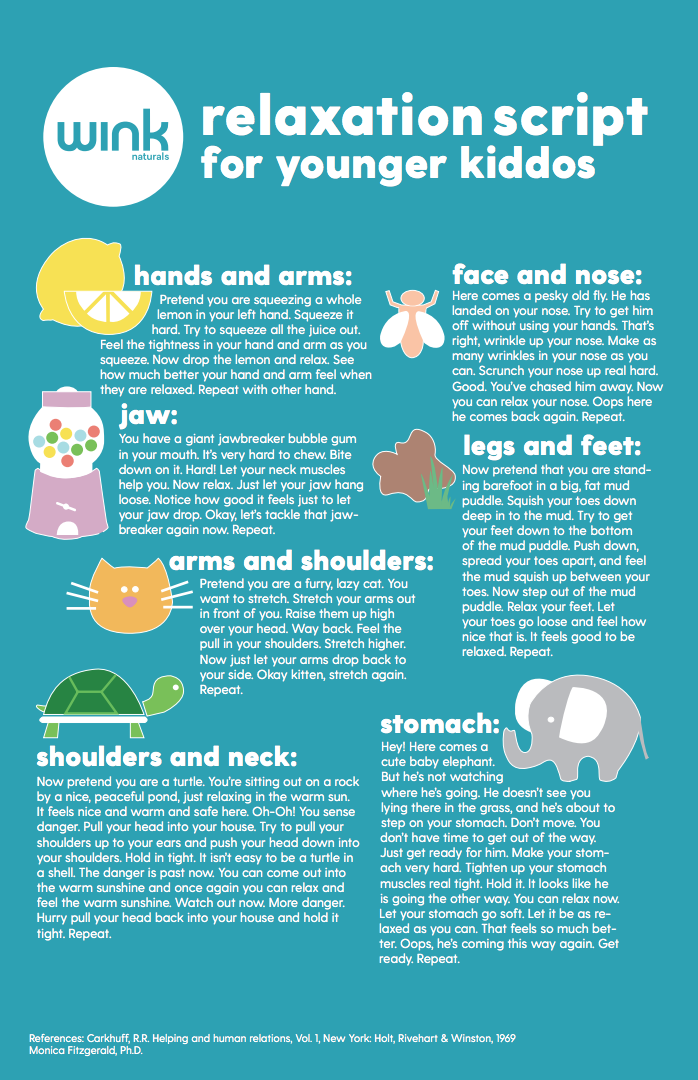 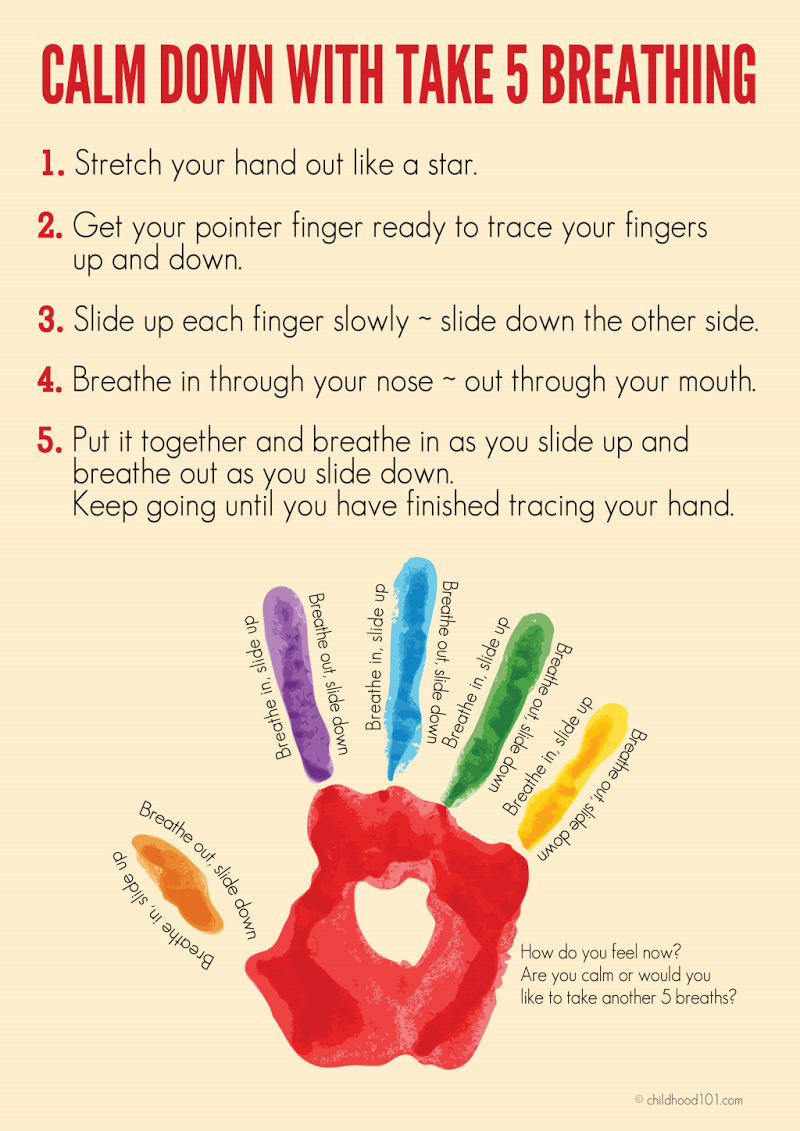 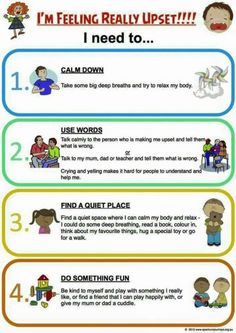 LINKS to Help with anxiety/change:https://preschoolinspirations.com/kid-yoga-videos/?fbclid=IwAR3041P7zxd_4coF4vz1nQJqaWVrkJjV8vDdnVlswYPXE0WJpXv3-tuk_IYhttps://www.centervention.com/social-emotional-learning-activities/?fbclid=IwAR0b1ILJI0U-uvSe_3EuIFLLtI25sX9jzvlQqXYy1QSP1y-LFtUjRh-5S_Uhttps://childmind.org/article/talking-to-kids-about-the-coronavirus/https://l.facebook.com/l.php?u=https%3A%2F%2Fwww.brainpop.com%2Fhealth%2Fdiseasesinjuriesandconditions%2Fcoronavirus%2F%3Ffbclid%3DIwAR34bY2DHCdJFZ7xJEKcBaV4NAFCaWZOsyuKvEjO1mFScGBAcAqW6I9IGbk&h=AT3lnbczNl29pe6q4GyOZAiDyIJeMft5DW4ikjkU510sdLCiLb2JnLsJcjinl2X4qEbgJF553OpIpovrrwDFEKWYRhTQNVfcnTlKY3zIA7FXZlcgW7Jwx6qR7jkbQ2FPNESJxbWOrLcI8zQ3QK-uWfr7V1fPP216aJJOqE0DmMGyBCInKN0ocPJXJtJZ-HAl3A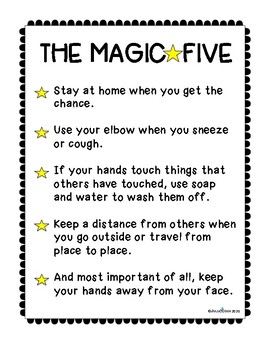 VIDEOS To help explain virus:https://www.3newsnow.com/news/national/coronavirus/local-author-narrates-childrens-book-explaining-coronavirushttps://www.facebook.com/lookatthemlashes/videos/553846481894745/It is my hope that you all will utilize these resources throughout the upcoming days of being out of school. We all miss our kiddos more than ever, and we are hopeful to see them sooner than later! 😊 Kind Regards, Mrs. Rebecca Dix M.Ed. School Counselor-Chickasaw Elementary Email: rebecca.dix@dcsms.org 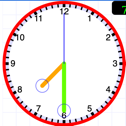 7:30-8:00AMWake up! Despierta!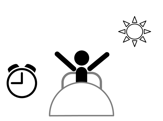 Brush teeth, make bed, get changed, put away laundry, make it musical! Lávese los dientes, haga la cama, guarda la ropa, hazlo musical!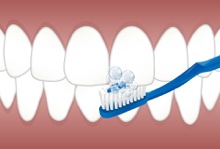 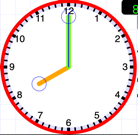 8:00-8:30 AMBreakfastDesayunoNo screensCero pantallas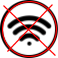 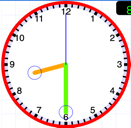 8:30-9:30 AMMorning walkCaminata de la mañanaGet outside; walk the dog; yoga/stretching; recess games; Cully ParkVayanse afuera; caminar al perro; hacer yoga/estirar; juegos de recreo; parque Cully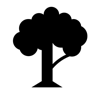 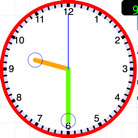 9:30-10:30 AMAcademic time: ReadingHora académica: LecturaPPS Clever links; Reading books/leer libros; Lexia; MyOn; newsela; 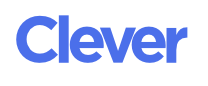 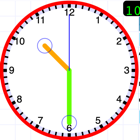 10:30-11:30 AMCreative timeHora creativaLegos; magnets/imanes; drawing; coloring; painting; dancing/baile; music making/hacer música; code.org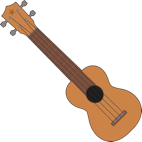 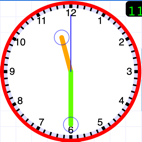 11:30-12:00 PMFree timeTiempo libreUnstructured time builds executive function. Boredom is a vitamin!El tiempo libre desarrolla funcion ejecutiva. ¡El aburrimiento es una vitamina!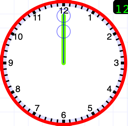 12:00-12:30 PMLunchAlmuerzoNo screensCero pantallas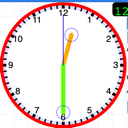 12:30-1:00 PMChoresQuehaceresDishes; wipe down counters; vacuum; sweep; mop; laundry… Trastes; sacudir las mesas; aspirar, barrer, trapear, lavanderia...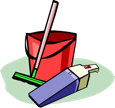 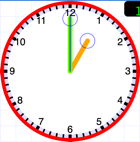 1:00-2:00 PMAcademic time: MathHora académica: MatemáticasProdigy; Xtramath; analog clock work; Khan Academy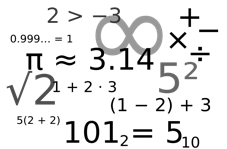 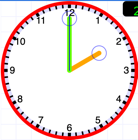 2:00-2:30 PMAcademic time: WritingHora académica: EscrituraJournal;typing practice; Un diario; practica de teclear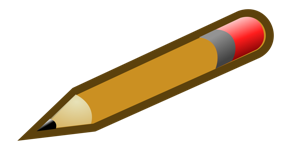 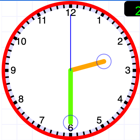 2:30-3:30 PMAfternoon “recess”“Recreo” matutinoGet outside; exercise; play catch, walk, run, lift weightsVayanse afuera; ejercicio; tirar una pelota; caminar; correr; levantar pesas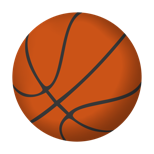 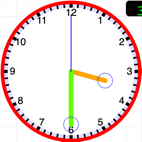 3:30-4:30 PMAfternoon quiet time/screen timeHora quieta de la tarde / pantallasFun reading; video games; YouTube University-learn to solve a Rubik’s cube! Magic tricksScience experimentsCrash Courses (science, history, and more!)PortaportalPuzzle or board games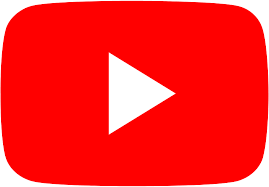 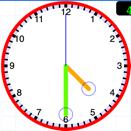 4:30-5:30ChoresQuehaceresDishes; wipe down counters; vacuum; sweep; mop; laundry...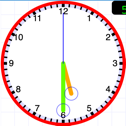 5:30-6:00Something new!¡Algo nuevo!“YouTube University”: Learn something new!!! Mr. H’s YouTube PlaylistAprender algo diferente! Ideas de Sr. H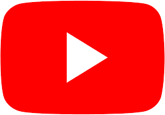 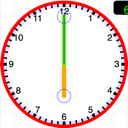 6:00-6:30DinnerCenaNo ScreensCero pantallas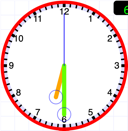 6:30-7:00Clean the kitchenLimpiar la cocinaAdd music!Try Super Cumbias!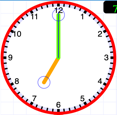 7:00-7:30Prep for bedAlistarse para la camaGet changed; brush teeth; showerCambiarse; lavarse los dientes; bañarse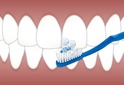 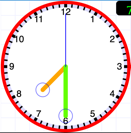 7:30-8:30Evening TV ; check in with neighborsTV de la tarde; chequear con los vecinosHow are your friends doing? Do they need anything?¿Cómo están los amigos? ¿Necesitan algo?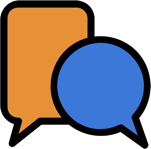 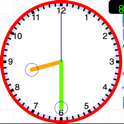 8:30-9:30Pre-bedtime routineRutina diaria antes de dormirDimmer lights; read in bed; read with siblings/adultsPractice gratitudePracticar agradecimiento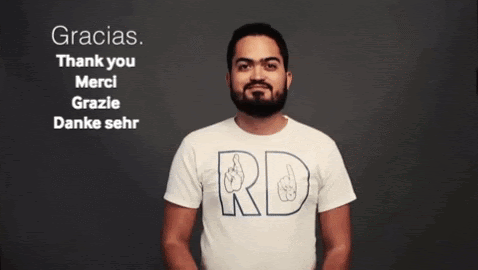 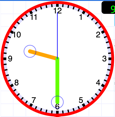 9:30BEDTIME! Lights out!Hora de dormir! Apagar las luces!10 hours of sleep for children! 8 hours for adults! No screens/devices in children’s bedrooms!10 horas mínimo para los niños! ¡8 horas para adultos! ¡Cero pantallas en los cuartos de los niños!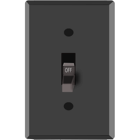 Resources to Stay Sharp @ Home: San Diego Zoo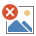 The San Diego Zoo has a website just for kids with amazing videos, activities, and games. Enjoy the tour! Yellowstone National Park Virtual Field TripMud Volcano, Mammoth Hot Springs, and so much more. Tour Yellowstone National Park! MARS!!!Explore the surface of Mars on the Curiosity Rover. They are updating from WEBVR to WEBXR now, but 360 Mode offers a digital view! Animal Cameras Live Cams at the San Diego ZooMonterey Bay Aquarium live camsPanda Cam at Zoo Atlanta6 Animal Cams at Houston ZooGeorgia Aquarium has Jellyfish, Beluga Whales, and moreVirtual Farm TourThis Canadian site FarmFood 360 offers 11 Virtual Tours of farms from minks, pigs, and cows, to apples and eggs. U.S. Space and Rocket Museum in Huntsville, ALSee the Saturn 5 Rocket on YouTube and more on this tour thanks to a real father/son outing.Discovery Education Virtual Field TripsA few of the field trip topics include Polar Bears and the Tundra Social Emotional Skills STEM manufacturingThe LouvreTravel to Paris, France to see amazing works of art at The Louvre with this virtual field trip. The Great Wall of ChinaThis Virtual Tour of the Great Wall of China is beautiful and makes history come to life.Boston Children’s MuseumWalk through the Boston Children’s Museum thanks to Google Maps! This virtual tour allows kids to explore 3 floors of fun. 